LENZIE GOLF CLUB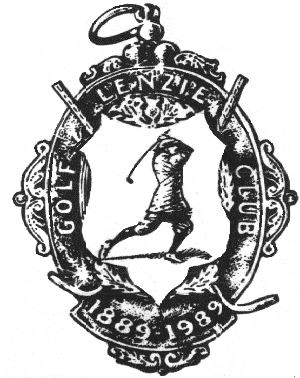 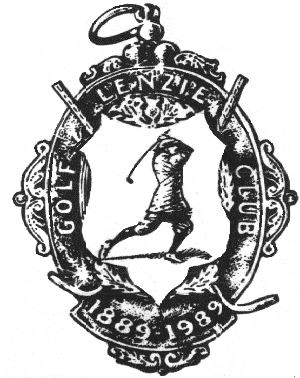 Lenzie Junior Open Tournamentincorporating the Cameron Penman Memorial Team Trophy.Sunday 19th August 2018Junior Open Prize Vouchers                Scratch                Under 18 nett         Under 14 nett        £100.00.                   £100.00.                 £100.00.        £50.00.                     £50.00.                   £50.00.                  £25.00.                    £25.00.                    £25.00.Cameron Penman Memorial Team TrophyTrophy & Titleist Awards.Nearest the Pin PrizeMizuno Golf Bag.TOURNAMENT SPONSORSSpecsavers Kirkintilloch              		Town & Country LenzieTitleistFleming Buildings Ltd                  		GolfKingsMizuno Corporation (UK) LtdOld Gatehouse Lenzie                   	         Da Carlo LenzieArnold Clark Lenzie                      	         First Class CateringGolden Pheasant Bar and RestaurantSNJ Recruitment LtdJim McCallum  Professional Lenzie Golf Club